РОССИЙСКАЯ ФЕДЕРАЦИЯАМУРСКАЯ ОБЛАСТЬ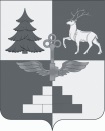 Т Ы Н Д И Н С К А Я  Г О Р О Д С К А Я  Д У М Аседьмой созывР Е Ш Е Н И ЕВ соответствии сГражданским кодексом Российской Федерации, Жилищным кодексомРоссийской Федерации, Градостроительнымкодексом Российской Федерации,Федеральным законом от 06.10.2003 №131-ФЗ «Об общих принципах организации местного самоуправления в Российской Федерации»,руководствуясь Уставом города Тынды, Тындинская городская ДумаРЕШИЛА:1. Принять нормативный правовой акт города Тынды «О внесении изменений в нормативный правовой акт города Тынды от 28.09.2019 №28-НПА «О внесении изменений в статью 17 нормативного правового акта города Тынды от  27.06.2014 № 22-НПА «О порядке управления и  распоряжения муниципальным жилищным фондом города», принятый решением Тындинской городской Думы от 28.09.2019 №170-Р-ТГД-VII.2. Направить указанный в пункте 1 настоящего решения нормативный правовой акт Мэру города Тынды для подписания и обнародования.3. Настоящее решение вступает в силу со дня его подписания Председателем Тындинской городской Думы.ПредседательТындинской городской Думы                                                  И.Ю.Магарламовгород Тында«06» ноября 2019 года№179-Р-ТГД-VII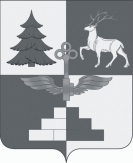  НОРМАТИВНЫЙ ПРАВОВОЙ АКТ  ГОРОДА ТЫНДЫ«О внесении изменений в нормативный правовой акт города Тынды от 28.09.2019 №28-НПА «О внесении изменений в статью 17 нормативного правового акта города Тынды от  27.06.2014 № 22-НПА «О порядке управления и  распоряжения муниципальным жилищным фондом города», принятый решением Тындинской городской Думы от 28.09.2019 №170-Р-ТГД-VIIПринят решением                                                                                            Тындинской  городской Думы                                                                      от  «06» ноября 2019 года  № 179-Р-ТГД-VIIСтатья 11. Внести в часть 2 статьи 2 нормативного правового акта города Тынды от 28.09.2019 №28-НПА «О внесении изменений в статью 17 нормативного правового акта города Тынды от  27.06.2014 № 22-НПА «О порядке управления и  распоряжения муниципальным жилищным фондом города», принятого решением Тындинской городской Думы от 28.09.2019 №170-Р-ТГД-VII, изменение,дополнив после слова «опубликования» словами «и распространяет свое действие на правоотношения, возникшие с 6 июля 2019 года».Статья 21. Настоящий нормативный правовой акт подлежит опубликованию в газете «Авангард» и размещению на официальном сайте Администрации города Тынды в сети «Интернет»: gorod.tynda.ru.2. Настоящий нормативный правовой акт вступает в силу  на  следующий день после дня его официального опубликования.город Тында, «06» ноября 2019 года№ 30-НПАО нормативном правовом акте города Тынды «О внесении изменений в нормативный правовой акт города Тынды от 28.09.2019 №28-НПА«О внесении изменений в статью 17 нормативного правового акта города Тынды от 27.06.2014 №22-НПА «О порядке управления и распоряжения муниципальный жилищным фондом города», принятым решением Тындинской городской Думыот 28.09.2019 №170-Р-ТГД-VIIМэр города Тынды                                                          М.В.Михайлова